Lunch at “Rogers Italian-Bistro” - October 11, 2019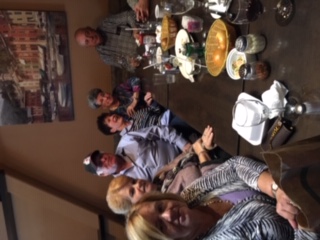 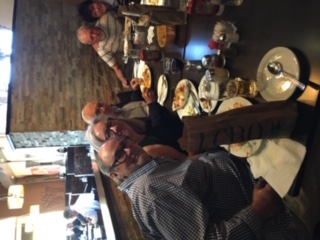 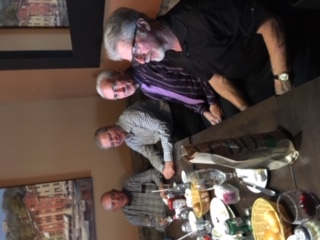 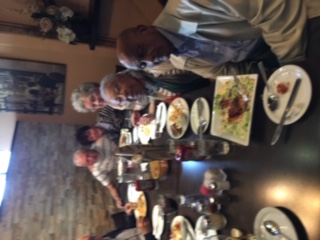 